升放无人驾驶自由气球、系留气球单位资质认定审批事项服务指南一、适用范围本指南适用于升放无人驾驶自由气球、系留气球单位资质认定的申请和办理。二、项目信息项目名称：升放无人驾驶自由气球、系留气球单位资质认定行政许可审批类别：行政许可项目编码：42003事项审查类型：前审后批三、办理依据（一）《国务院对确需保留的行政审批项目设定行政许可的决定》（国务院第412号令）第376项：升放无人驾驶自由气球、系留气球单位资质认定，由省、自治区、直辖市及地（市）气象主管机构实施。（二）《施放气球管理办法》（中国气象局令第9号）第六条：对施放气球单位实行资质认定制度。未按规定取得《施放气球资质证》的单位不得从事施放气球活动。第七条：申请施放气球的单位应当具备下列条件：1.有独立的法人资格；2.有固定的工作场所，危险气体的运输、使用和存放必须符合国家有关规定；3.有1名具有相关专业中级以上技术职称的人员；4.有必需的器材和设备；5.有健全的安全保障制度和措施。第八条：从事施放气球活动的单位，应当向所在地的设区的市级或者省、自治区、直辖市气象主管机构（以下简称认定机构）提出书面申请，并提供下列申请材料：1.《施放气球资质证申请表》；2.法人资格证原件及复印件；3.人员登记表；4.施放气球的器材和设备清单；5.安全保障责任制度和措施；6.法律、法规规定的其他材料。认定机构应当根据《行政许可法》第三十二条的规定，决定受理或者不予受理申请，并出具书面凭证。不予受理申请的，应当说明理由。 (三)各省、自治区、直辖市人大和地方政府出台的地方性气象法规、政府规章。四、受理机构申请单位所在地的设区的市级或者省、自治区、直辖市气象主管机构五、决定机构设区的市级或者省、自治区、直辖市气象主管机构六、审批数量无限制七、办事条件（一）申请人条件1.有独立的法人资格；2.有固定的工作场所，危险气体的运输、使用和存放必须符合国家有关规定；3.有1名具有相关专业中级以上技术职称的人员；4.有必需的器材和设备；5.有健全的安全保障制度和措施。（二）同时具备或符合如下条件的，准予批准1.申请事项属于本行政机关职权范围；2.申请单位具备相应申请条件；3.申请材料符合法定形式。（三）有如下情形之一的，不予批准1.申请事项不属于本行政机关职权范围；2.申请单位不具备相应申请条件；3.申请材料不符合法定形式。八、申请材料（一）申请材料清单备注：材料份数按当地气象主管机构行政审批要求提供。（二）申请材料提交申请人可通过窗口报送、网上提交等方式提交材料九、申请接收（一）接收方式1．窗口接收申请单位所在地的设区的市级或者省、自治区、直辖市气象主管机构行政审批服务窗口。2．网上接收中国气象局行政审批网上办公平台（二）办公时间按照当地政府时间要求十、办理基本流程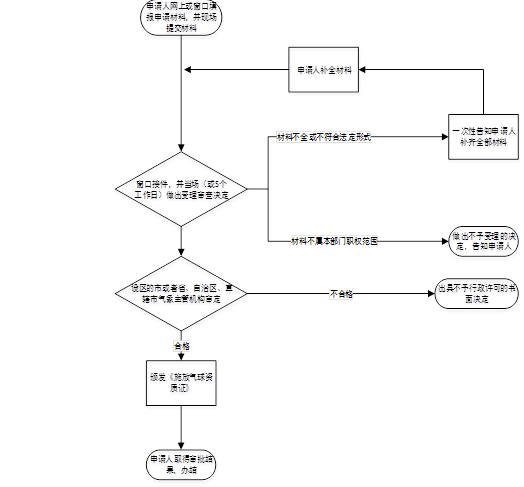 十一、办理方式（一）新办办理程序：申请、受理、审查、认定、证件制作与送达、结果公开等。（二）延续办理程序：申请、受理、审查、认定、证件制作与送达、结果公开等。十二、审批时限一般在20日内办结。特殊情况20日内不能作出决定的，经本级气象主管机构负责人批准，可以延长10日。十三、审批收费依据及标准不收费十四、审批结果颁发《施放气球资质证》。十五、结果送达作出行政许可决定后，受理窗口应在5个工作日内，通过电话或网站公示方式告知服务对象，并通过现场领取方式将证件送达。十六、申请人权利和义务（一）依据《施放气球管理办法》等，申请人依法享有以下权利：1.依法享有获得《施放气球资质证》的权利；2.审批事项办理情况的知情权；3.设区的市或省、自治区、直辖市气象主管机构在作出不予行政许可决定时，申请单位依法享有申请行政复议或者提起行政诉讼的权利；4.对施放气球资质认定中的违法行为进行举报。（二）依据《施放气球管理办法》等，申请人依法履行以下义务：1．如实向受理机构提交申请材料和反映真实情况；2．对申请材料的真实性、完整性等负责；3.配合气象主管机构工作。十七、咨询途径（一）窗口咨询设区的市级或省、自治区、直辖市气象行政审批服务窗口（二）电话咨询设区的市级或省、自治区、直辖市气象主管机构（三）网上咨询中国气象局行政审批网上办公平台十八、监督和投诉渠道监督和投诉应由部门监督机构受理。（一）窗口投诉设区的市级或省、自治区、直辖市气象主管机构（二）电话投诉设区的市级或省、自治区、直辖市气象主管机构（三）网上投诉中国气象局行政审批网上办公平台（四）信函投诉设区的市级或省、自治区、直辖市气象主管机构十九、办公地址和时间（一）办公地址设区的市级或省、自治区、直辖市气象行政审批服务窗口（二）办公时间按照当地政府时间要求    二十、公开查询自受理之日起5个工作日后，可通过电话、网站等方式查询审批状态和结果。二十一、常见问题解答    （一）资质申请时间要求？国家法定工作日。（二）是否需要提供已完成施放气球活动项目相关材料？首次申请不需要提供相关材料。延续申请需提交近三年年度报告、施放气球活动项目表及相关材料。（三）申请人提交补正材料有时间限制吗？经办人审查过程中发现申请材料不齐全的，向申请人发补正通知书，申请人须在五个工作日内补齐全部申请材料。申请人逾期未补齐的，受理机构终止本次行政许可。（四）对人员有何要求？必须至少有1名具有相关专业中级以上技术职称的人员，申请时需提交职称证书原件及加盖公章的复印件。序号提交材料名称原件/复印件份数纸质/电子要求备注1施放气球资质证申请表原件纸质/电子加盖公章2法人资格证原件及复印件纸质/电子复印件加盖公章3.人员登记表原件纸质/电子加盖公章4施放气球的器材和设备清单原件纸质/电子加盖公章5安全保障责任制度和措施原件及复印件纸质/电子加盖公章6法律、法规规定的其他材料原件及复印件纸质/电子加盖公章